附件1嘉義縣下楫國小辦理103年度推動「教育部補助國民中小學藝術與人文教學深耕實施計畫」成效評估表               編號：   負責人：　　　　　　　　　（簽章）　填表人：　　　　　　　　　（簽章）聯絡電話：　　　　　　　　　　　　　傳真：填　表　日　期　：　　　　　　　年　　　　　　　月　　　　　　　日（單位印信）附件2嘉義縣東石鄉下楫國民小學103年度藝術與人文教學深耕實施計畫課程內容表附件3嘉義縣東石鄉下楫國民小學103年度藝術與人文教學深耕實施計畫上傳網站成果資料上傳網站成果資料說明請連結 http://art.cyc.edu.tw 嘉義縣藝術與人文深耕計畫整合平台（以下簡稱本網站），進入畫面後登入帳號與密碼【與學校公務信箱的帳號密碼相同】。照片上傳方式：每一細項課程上傳照片請各校精選以5張為限。本網站首頁畫面左列「網站導航」/ 「電子相簿」 / 按「xp照片上傳精靈」 / 先下載”本網站專屬reg檔” / 執行該檔案。打開所要上傳的照片之資料夾 /打開後，點選畫面左列”將這個資料夾發佈到網站” / 出現”歡迎使用網頁發佈精靈”，按「下一步」/ 選取照片後，按「下一步」/ 出現”將這一些檔案發佈到哪裡?”，請點選本網站電子相簿 / 再輸入一次學校帳號及密碼 / “選擇發佈目錄”，直接按下一步/ “圖片大小”，設定為640×480 / 出現複製及傳輸畫面”/ 完成。回到本網站畫面即可看到剛才所上傳的那些照片 ---＞點選「相片分類」下拉視窗 / 選取自己所屬學校資料夾 / 按「匯入」即可完成。文件上傳方式：  本網站首頁畫面左列「網站導航」/ 「網路資料櫃」/ 在「根目錄」下選取學校自身所參與的計畫項目資料夾 / 點選學校所在分區/ 點選學校所在資料夾 / 按「開啟上傳介面」/ 從硬碟上傳檔案，按 “瀏覽”選擇路徑，加註 “檔案說明” / 按「送出」即可完成附件4嘉義縣103年度「教育部國民及學前教育署補助國民中小學藝術與人文教學深耕實施計畫」自評表學校名稱：   下楫國小    附件5授課教師回饋與省思附件6  103年度藝術與人文教學深耕實施成果(本附件一頁為限)計畫名稱樂音下楫弦歌飄揚樂音下楫弦歌飄揚辦理地點下楫國小補助金額新台幣肆萬元整新台幣肆萬元整辦理期間自　103 年　9  月　12　日起　　　　　　　　至　103 年　10月　31　日止本校2-6年級學生本校2-6年級學生辦理期間自　103 年　9  月　12　日起　　　　　　　　至　103 年　10月　31　日止活動場次77參與人次693附件附件課程內容表教學設計上傳本縣藝術與人文深耕計畫整合平台網站( http://art.cyc.edu.tw)成果資料自評表授課教師回饋與省思活動照片課程內容表教學設計上傳本縣藝術與人文深耕計畫整合平台網站( http://art.cyc.edu.tw)成果資料自評表授課教師回饋與省思活動照片課程內容表教學設計上傳本縣藝術與人文深耕計畫整合平台網站( http://art.cyc.edu.tw)成果資料自評表授課教師回饋與省思活動照片需求評估下楫國小屬嘉義縣偏遠小型學校，全校現有國小部六班，附設幼稚園1班，學生共135人，編制教師10人，本校地處偏遠，文化藝術的資源非常缺乏，學校也缺乏藝術專長教師。下楫國小屬嘉義縣偏遠小型學校，全校現有國小部六班，附設幼稚園1班，學生共135人，編制教師10人，本校地處偏遠，文化藝術的資源非常缺乏，學校也缺乏藝術專長教師。下楫國小屬嘉義縣偏遠小型學校，全校現有國小部六班，附設幼稚園1班，學生共135人，編制教師10人，本校地處偏遠，文化藝術的資源非常缺乏，學校也缺乏藝術專長教師。下楫國小屬嘉義縣偏遠小型學校，全校現有國小部六班，附設幼稚園1班，學生共135人，編制教師10人，本校地處偏遠，文化藝術的資源非常缺乏，學校也缺乏藝術專長教師。問題描述藝文授課教師大都非本科系或相關科系畢業，對於指導學生相關技能與知識皆有感所學不足，為能提高學生學習效益，外聘學有專精教師前來指導確有必要。藝文授課教師大都非本科系或相關科系畢業，對於指導學生相關技能與知識皆有感所學不足，為能提高學生學習效益，外聘學有專精教師前來指導確有必要。藝文授課教師大都非本科系或相關科系畢業，對於指導學生相關技能與知識皆有感所學不足，為能提高學生學習效益，外聘學有專精教師前來指導確有必要。藝文授課教師大都非本科系或相關科系畢業，對於指導學生相關技能與知識皆有感所學不足，為能提高學生學習效益，外聘學有專精教師前來指導確有必要。解決策略邀請藝術家蒞校指導，師生共同學習。邀請藝術家蒞校指導，師生共同學習。邀請藝術家蒞校指導，師生共同學習。邀請藝術家蒞校指導，師生共同學習。實施歷程邀請藝術家蒞校指導，安排藝術與人文及學校彈性課程與教師協同教學，分成吹管、擦弦、彈撥、打擊各組，利用教室及活動中心授課，藝術家教學時班級授課老師在旁學助並學習，增進教師藝文教學專業能力。邀請藝術家蒞校指導，安排藝術與人文及學校彈性課程與教師協同教學，分成吹管、擦弦、彈撥、打擊各組，利用教室及活動中心授課，藝術家教學時班級授課老師在旁學助並學習，增進教師藝文教學專業能力。邀請藝術家蒞校指導，安排藝術與人文及學校彈性課程與教師協同教學，分成吹管、擦弦、彈撥、打擊各組，利用教室及活動中心授課，藝術家教學時班級授課老師在旁學助並學習，增進教師藝文教學專業能力。邀請藝術家蒞校指導，安排藝術與人文及學校彈性課程與教師協同教學，分成吹管、擦弦、彈撥、打擊各組，利用教室及活動中心授課，藝術家教學時班級授課老師在旁學助並學習，增進教師藝文教學專業能力。成效分析1.建立學校特色，培養學生一生一技藝基礎，共同協助學生學習成長。2.本校國樂團至98學年度成立至今，榮獲嘉義縣102學年度學生音樂比賽絲竹室內樂合奏第二名（優等），個人組榮獲笙獨奏優等第一名陳俊宇，笛獨奏優等黃瑞麟，甲等蔡幸妤、張家熒、蔡承翰，二胡獨奏潘柏安、張晏雪、蕭雅軒甲等。在團體和個人方面均有傑出的成績。3.演出方面也有亮麗的表現 ，103/1/21年東石藝術季記者會演出，103/6/28絲竹音畫IV小鎮風華音樂會，103/8/9 2014神奇藝術節-兩岸藝術文化交流活動，103/10/17東石農會「幸福菇菇」發表會表演活動，103/10/17東石鄉老人聯歡會應邀演出，103/10/20經濟部2014金擘獎頒獎典禮開場表演節目。4.學校藝文風氣因國樂社團的帶動而提昇，也在潛移默化中提升全校師生的品德與學養。5.行銷學校教育特色與成果，讓外部公眾了解學校現況，提升學校形象，讓家長安心學校教育，外界肯定學校表現，而成為特色優質學校。1.建立學校特色，培養學生一生一技藝基礎，共同協助學生學習成長。2.本校國樂團至98學年度成立至今，榮獲嘉義縣102學年度學生音樂比賽絲竹室內樂合奏第二名（優等），個人組榮獲笙獨奏優等第一名陳俊宇，笛獨奏優等黃瑞麟，甲等蔡幸妤、張家熒、蔡承翰，二胡獨奏潘柏安、張晏雪、蕭雅軒甲等。在團體和個人方面均有傑出的成績。3.演出方面也有亮麗的表現 ，103/1/21年東石藝術季記者會演出，103/6/28絲竹音畫IV小鎮風華音樂會，103/8/9 2014神奇藝術節-兩岸藝術文化交流活動，103/10/17東石農會「幸福菇菇」發表會表演活動，103/10/17東石鄉老人聯歡會應邀演出，103/10/20經濟部2014金擘獎頒獎典禮開場表演節目。4.學校藝文風氣因國樂社團的帶動而提昇，也在潛移默化中提升全校師生的品德與學養。5.行銷學校教育特色與成果，讓外部公眾了解學校現況，提升學校形象，讓家長安心學校教育，外界肯定學校表現，而成為特色優質學校。1.建立學校特色，培養學生一生一技藝基礎，共同協助學生學習成長。2.本校國樂團至98學年度成立至今，榮獲嘉義縣102學年度學生音樂比賽絲竹室內樂合奏第二名（優等），個人組榮獲笙獨奏優等第一名陳俊宇，笛獨奏優等黃瑞麟，甲等蔡幸妤、張家熒、蔡承翰，二胡獨奏潘柏安、張晏雪、蕭雅軒甲等。在團體和個人方面均有傑出的成績。3.演出方面也有亮麗的表現 ，103/1/21年東石藝術季記者會演出，103/6/28絲竹音畫IV小鎮風華音樂會，103/8/9 2014神奇藝術節-兩岸藝術文化交流活動，103/10/17東石農會「幸福菇菇」發表會表演活動，103/10/17東石鄉老人聯歡會應邀演出，103/10/20經濟部2014金擘獎頒獎典禮開場表演節目。4.學校藝文風氣因國樂社團的帶動而提昇，也在潛移默化中提升全校師生的品德與學養。5.行銷學校教育特色與成果，讓外部公眾了解學校現況，提升學校形象，讓家長安心學校教育，外界肯定學校表現，而成為特色優質學校。1.建立學校特色，培養學生一生一技藝基礎，共同協助學生學習成長。2.本校國樂團至98學年度成立至今，榮獲嘉義縣102學年度學生音樂比賽絲竹室內樂合奏第二名（優等），個人組榮獲笙獨奏優等第一名陳俊宇，笛獨奏優等黃瑞麟，甲等蔡幸妤、張家熒、蔡承翰，二胡獨奏潘柏安、張晏雪、蕭雅軒甲等。在團體和個人方面均有傑出的成績。3.演出方面也有亮麗的表現 ，103/1/21年東石藝術季記者會演出，103/6/28絲竹音畫IV小鎮風華音樂會，103/8/9 2014神奇藝術節-兩岸藝術文化交流活動，103/10/17東石農會「幸福菇菇」發表會表演活動，103/10/17東石鄉老人聯歡會應邀演出，103/10/20經濟部2014金擘獎頒獎典禮開場表演節目。4.學校藝文風氣因國樂社團的帶動而提昇，也在潛移默化中提升全校師生的品德與學養。5.行銷學校教育特色與成果，讓外部公眾了解學校現況，提升學校形象，讓家長安心學校教育，外界肯定學校表現，而成為特色優質學校。未來規劃1.建立師生藝術團隊，師生教學及學習成果的發表空間。2.關懷生活環境，成為藝術生活實踐者。1.建立師生藝術團隊，師生教學及學習成果的發表空間。2.關懷生活環境，成為藝術生活實踐者。1.建立師生藝術團隊，師生教學及學習成果的發表空間。2.關懷生活環境，成為藝術生活實踐者。1.建立師生藝術團隊，師生教學及學習成果的發表空間。2.關懷生活環境，成為藝術生活實踐者。場次日期時間時數課程內容備註01103年9月12日8:40~11:103迎春、桃花郎、團練笙、吹管02103年9月19日8:40~11:103迎春、桃花郎、團練笙、吹管03103年9月26日8:40~11:103迎春、桃花郎、團練笙、吹管04103年10月3日8:40~11:103迎春、桃花郎、團練笙、吹管05103年10月17日8:40~11:103迎春、桃花郎、團練笙、吹管06103年10月24日8:40~11:103迎春、桃花郎、團練笙、吹管07103年10月31日8:40~11:103迎春、桃花郎、團練笙、吹管08103年9月12日8:40~11:103音階練習、桃花郎擦絃09103年9月19日8:40~11:103桃花郎、迎春、D調音階擦絃10103年9月26日8:40~11:103桃花郎、迎春、連弓擦絃11103年10月3日8:40~11:103桃花郎、D調音階擦絃12103年10月17日8:40~11:103洋娃娃、與小熊跳舞擦絃13103年10月24日8:40~11:103Do.Re.Mi、G調音階擦絃14103年10月31日8:40~11:103Do.Re.Mi、桃花郎擦絃15103年9月12日8:40~11:103桃花郎、金蛇狂舞彈撥.打擊16103年9月19日8:40~11:103八月桂花、金蛇狂舞彈撥.打擊17103年9月26日8:40~11:103輪音、喜訊、金蛇狂舞彈撥.打擊18103年10月3日8:40~11:103金蛇狂舞、快樂紡織工彈撥.打擊19103年10月17日8:40~11:103八月桂花、金蛇狂舞彈撥.打擊20103年10月24日8:40~11:103兩隻老虎、喜訊彈撥.打擊21103年10月31日8:40~11:103金蛇狂舞、快樂紡織工彈撥.打擊上傳日期上傳種類檔案名稱備註103.10.31照片兩岸藝術文化交流103.10.31照片金擘獎頒獎典禮103.10.31照片港口宮演出103.10.31照片財神盃比賽103.10.31照片嘉義縣音樂比賽103.10.31照片練習照片103.10.31文件103藝文深耕成果評選規準評 選 項 目（100%）完成度評選等級完成度評選等級完成度評選等級完成度評選等級質性描述（優點、可進事項、建議）評選規準評 選 項 目（100%）優異良好尚可待改進質性描述（優點、可進事項、建議）1. 行政與管理(25%)1-1.行政人員對推動計畫的理解做到「策劃」「教學」「展演」「鑑賞」的支持。（4%）4利用行政會議等作雙向溝通擬定學校發展的中長期目標鼓勵教師參加藝術與人文素養活動研習延續去年既有藝文成效並持續加入新血使新舊生能傳承利用週三藝術與人文活動營造學生表演空間。帶領學生參加校外活動暨表演。充實視聽教室、電腦教室等賞析媒材。1. 行政與管理(25%)1-2.擬定課程短中長期目標計畫，並能落實藝術與人文教育指標。（4%）4利用行政會議等作雙向溝通擬定學校發展的中長期目標鼓勵教師參加藝術與人文素養活動研習延續去年既有藝文成效並持續加入新血使新舊生能傳承利用週三藝術與人文活動營造學生表演空間。帶領學生參加校外活動暨表演。充實視聽教室、電腦教室等賞析媒材。1. 行政與管理(25%)1-3. 鼓勵並辦理教師參與推動藝術與人文素養教學深耕相關之研習，以提升教學品質與效能。（5%）4利用行政會議等作雙向溝通擬定學校發展的中長期目標鼓勵教師參加藝術與人文素養活動研習延續去年既有藝文成效並持續加入新血使新舊生能傳承利用週三藝術與人文活動營造學生表演空間。帶領學生參加校外活動暨表演。充實視聽教室、電腦教室等賞析媒材。1. 行政與管理(25%)1-4.續辦學校對去年計畫的執行成效檢核機制及其與今年實施計畫的延續性。（4%）4利用行政會議等作雙向溝通擬定學校發展的中長期目標鼓勵教師參加藝術與人文素養活動研習延續去年既有藝文成效並持續加入新血使新舊生能傳承利用週三藝術與人文活動營造學生表演空間。帶領學生參加校外活動暨表演。充實視聽教室、電腦教室等賞析媒材。1. 行政與管理(25%)1-5. 學校設置教學與展演之發表時間與空間，營造豐富性與創造性的藝術人文學習情境。（4%）4利用行政會議等作雙向溝通擬定學校發展的中長期目標鼓勵教師參加藝術與人文素養活動研習延續去年既有藝文成效並持續加入新血使新舊生能傳承利用週三藝術與人文活動營造學生表演空間。帶領學生參加校外活動暨表演。充實視聽教室、電腦教室等賞析媒材。1. 行政與管理(25%)1-6. 具備軟硬體教學相關教室與設施（如創作教室、視聽教室、電腦設備、賞析媒材或展示海報等）。 （4%）3利用行政會議等作雙向溝通擬定學校發展的中長期目標鼓勵教師參加藝術與人文素養活動研習延續去年既有藝文成效並持續加入新血使新舊生能傳承利用週三藝術與人文活動營造學生表演空間。帶領學生參加校外活動暨表演。充實視聽教室、電腦教室等賞析媒材。2.專業與成長（30%）2-1.結合藝術家或專業藝文團體與學校藝文師資的實際情況。（6%）6聘請學有專精藝術家及經驗豐富老師指導聘請徵宇中樂團蒞校表演及協助教學。學校教師具研習編製教材能力加以協助。與健康與體育領域相互聯繫，在音樂間穿插簡單舞步或動作，促進學生學習興趣與效果。與外聘教師密切聯繫，使校內教師能在旁協助並進而銜接教學。2.專業與成長（30%）2-2.聘請藝術家、藝術工作者協助學校發展藝術人文的教學。（6%）6聘請學有專精藝術家及經驗豐富老師指導聘請徵宇中樂團蒞校表演及協助教學。學校教師具研習編製教材能力加以協助。與健康與體育領域相互聯繫，在音樂間穿插簡單舞步或動作，促進學生學習興趣與效果。與外聘教師密切聯繫，使校內教師能在旁協助並進而銜接教學。2.專業與成長（30%）2-3 具有編製教材教具和改進教學之能力，協助藝文領域師資的教學職能。（6%）5聘請學有專精藝術家及經驗豐富老師指導聘請徵宇中樂團蒞校表演及協助教學。學校教師具研習編製教材能力加以協助。與健康與體育領域相互聯繫，在音樂間穿插簡單舞步或動作，促進學生學習興趣與效果。與外聘教師密切聯繫，使校內教師能在旁協助並進而銜接教學。2.專業與成長（30%）2-4 與其他領域教師間之連繫、合作、協同教學並有效解決教學現場問題。（6%）5聘請學有專精藝術家及經驗豐富老師指導聘請徵宇中樂團蒞校表演及協助教學。學校教師具研習編製教材能力加以協助。與健康與體育領域相互聯繫，在音樂間穿插簡單舞步或動作，促進學生學習興趣與效果。與外聘教師密切聯繫，使校內教師能在旁協助並進而銜接教學。2.專業與成長（30%）2-5外聘教師與校內教師共同協同教學，校內教師能夠進行銜接教學。（6%）5聘請學有專精藝術家及經驗豐富老師指導聘請徵宇中樂團蒞校表演及協助教學。學校教師具研習編製教材能力加以協助。與健康與體育領域相互聯繫，在音樂間穿插簡單舞步或動作，促進學生學習興趣與效果。與外聘教師密切聯繫，使校內教師能在旁協助並進而銜接教學。3. 教學與課程（30%）3-1.成立藝術與人文教學深耕推動小組，建立本位課程並定期進行研討。（6%）5成立推動小組並藉活動落實教學活動。1-5年級學生加入學習及排入上課課程落實多數學生學習及有興趣學生加強學習利用晨光時間及課餘時間加強練習增進基本素養利用家長會、視職座談機會及週三時間辦理成果展演，增加學生自信心與榮譽感。3. 教學與課程（30%）3-2.訂定課程設計與授課時數並落實教學。（7%） 7成立推動小組並藉活動落實教學活動。1-5年級學生加入學習及排入上課課程落實多數學生學習及有興趣學生加強學習利用晨光時間及課餘時間加強練習增進基本素養利用家長會、視職座談機會及週三時間辦理成果展演，增加學生自信心與榮譽感。3. 教學與課程（30%）3-3.結合課程與教學務實推展，達到多數學生普遍受惠的原則。（6%）6成立推動小組並藉活動落實教學活動。1-5年級學生加入學習及排入上課課程落實多數學生學習及有興趣學生加強學習利用晨光時間及課餘時間加強練習增進基本素養利用家長會、視職座談機會及週三時間辦理成果展演，增加學生自信心與榮譽感。3. 教學與課程（30%）3-4.運用多元的創新教學方法、學習活動與評量方式，注重學生的基本素養育成。（6%）6成立推動小組並藉活動落實教學活動。1-5年級學生加入學習及排入上課課程落實多數學生學習及有興趣學生加強學習利用晨光時間及課餘時間加強練習增進基本素養利用家長會、視職座談機會及週三時間辦理成果展演，增加學生自信心與榮譽感。3. 教學與課程（30%）3-5.辦理校內成果展演或觀摩會（6％）6成立推動小組並藉活動落實教學活動。1-5年級學生加入學習及排入上課課程落實多數學生學習及有興趣學生加強學習利用晨光時間及課餘時間加強練習增進基本素養利用家長會、視職座談機會及週三時間辦理成果展演，增加學生自信心與榮譽感。4. 資源與成效檢核（15%）4-1.能結合社區、家長會等人力、物力資源深耕學校本位藝術與人文課程的普及。（4%）3結合社區及家長，進而推廣藝術與人文活動。學生對外比賽與表演活動眾多且頗受好評，足見教學成效藉學生帶動家長及社區，涵養藝術人口。天恩慈善會及兒童聯盟贊助本校前往台北本部表演。4. 資源與成效檢核（15%）4-2.評估藝術家協助教學成效作為後續合作參考（4%）4結合社區及家長，進而推廣藝術與人文活動。學生對外比賽與表演活動眾多且頗受好評，足見教學成效藉學生帶動家長及社區，涵養藝術人口。天恩慈善會及兒童聯盟贊助本校前往台北本部表演。4. 資源與成效檢核（15%）4-3.帶動非專業師資參與，涵養藝術人口，學生是否在本專案學習到帶得走的能力並具延展性。（4%）4結合社區及家長，進而推廣藝術與人文活動。學生對外比賽與表演活動眾多且頗受好評，足見教學成效藉學生帶動家長及社區，涵養藝術人口。天恩慈善會及兒童聯盟贊助本校前往台北本部表演。4. 資源與成效檢核（15%）4-4. 編列藝術教學校內外教學活動與展演之相關經費預算，並確實撥款執行。（3%）3結合社區及家長，進而推廣藝術與人文活動。學生對外比賽與表演活動眾多且頗受好評，足見教學成效藉學生帶動家長及社區，涵養藝術人口。天恩慈善會及兒童聯盟贊助本校前往台北本部表演。合    計合    計6430合    計合    計94949494回饋者陳主任個人成長(100字以內)學校推動國樂的活動，讓學生獲益良多，吹奏樂器從原本不會學到會的過程，雖然花了很多時間，但是學生們的臉上都充滿了笑容，更能自動自發地利用下課和午休時間進行練習，此外更期待他們能帶動校園藝文風氣，增進教師、學童及社區民眾對藝術與人文的認識與瞭解。檢討建議(100字以內)但是在師資方面，因為需要有分部老師的教學指導，所以在經費方面實為不足，需要同時申請三四個方案才能支用音樂性社團的發展，希望能在經費上有更多的挹注。回饋者吳老師個人成長(100字以內)陪著孩子學習國樂各項樂器，看到孩子為了自己的夢想努力不懈，遇到挫折也能互相勉勵的，更能利用課餘時間勤奮的練習樂器，讓我深切的感受他們的這份精神及毅力，也感染了他們的熱情，讓自己在處理事情時也能秉持這種精神。檢討建議(100字以內)在家長體認方面，希望他們能知道自己的孩子在學習什麼，及為了學習所付出的心力及時間，也能了解學校如何尋求各項資源來培育這些孩子，進而能夠更加支持與協助。回饋者老師個人成長(100字以內)看到學用心努力的學習，內心是非常感動，且一起跟著學生們學習、上課，課餘時間陪著學生們一練習，看到他們一次比一次進步，真為他們高興，也覺得他們的態度值得讚許，尤其在得到亮麗的比賽成績，學生們更是散發自信的光芒。檢討建議(100字以內)學長姐帶領學弟妹的傳承制度，已經在學校扎根發展，這是一個很好的學習模式，希望學校的國樂能持續經營下去，讓下楫的學生畢業後都能擁有濃厚的藝術涵養。校 名嘉義縣東石鄉下楫國民小學校長蔡水河計畫名稱樂音下楫弦歌飄揚承辦人陳震聲參加對象2-5年級學生藝術家邱雅萍.林瑞綺.王榮 豐.曾秋月.林明燕實施歷程近期目標：持續發展下楫特色藝術與人文課程，厚植師生藝術素養與形塑學校藝文特色。中期目標：音樂與課程結合，建立師生藝術團隊、師生教學及學習果的發表空間。遠程目標：關懷生活環境，音樂融入生活中，成文藝術生活實踐者並與地方特色結合，展現自己，增加學生的信心，並熱誠參與多元文化的藝術活動。近期目標：持續發展下楫特色藝術與人文課程，厚植師生藝術素養與形塑學校藝文特色。中期目標：音樂與課程結合，建立師生藝術團隊、師生教學及學習果的發表空間。遠程目標：關懷生活環境，音樂融入生活中，成文藝術生活實踐者並與地方特色結合，展現自己，增加學生的信心，並熱誠參與多元文化的藝術活動。近期目標：持續發展下楫特色藝術與人文課程，厚植師生藝術素養與形塑學校藝文特色。中期目標：音樂與課程結合，建立師生藝術團隊、師生教學及學習果的發表空間。遠程目標：關懷生活環境，音樂融入生活中，成文藝術生活實踐者並與地方特色結合，展現自己，增加學生的信心，並熱誠參與多元文化的藝術活動。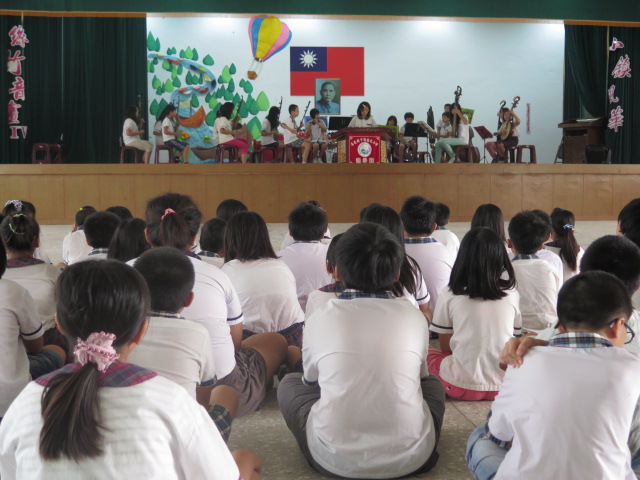 利用多元文化繪本創作頒獎時間，讓樂團同學上台演奏，使在場的家長和學生都能欣賞悠揚的音樂，讓表演者添加演奏信心，觀賞者加深學習動力。利用多元文化繪本創作頒獎時間，讓樂團同學上台演奏，使在場的家長和學生都能欣賞悠揚的音樂，讓表演者添加演奏信心，觀賞者加深學習動力。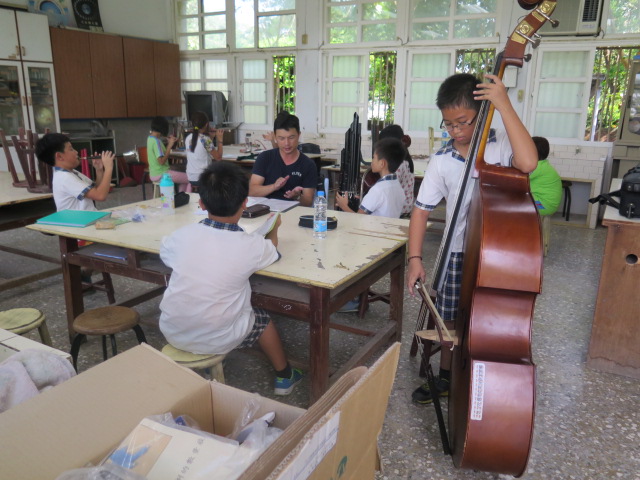 分部上課狀況，老師指導吹奏的學生配上低音大提琴的旋律，一起練習同一首曲子。平常上課的練習模式，學生們也會利用午休或下課時間一起合奏練習。分部上課狀況，老師指導吹奏的學生配上低音大提琴的旋律，一起練習同一首曲子。平常上課的練習模式，學生們也會利用午休或下課時間一起合奏練習。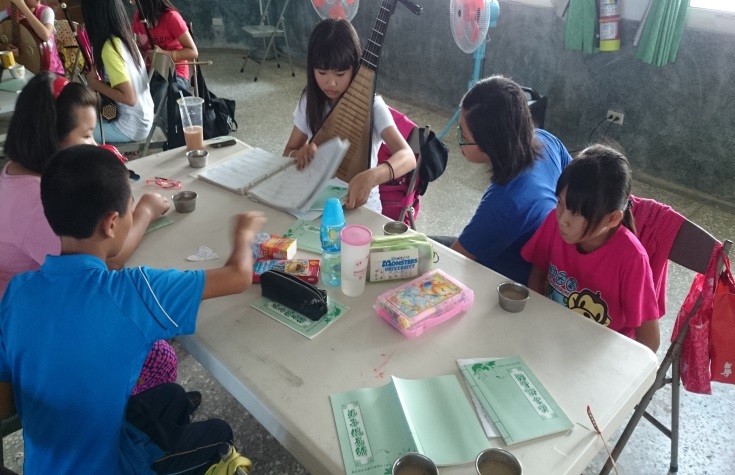 學長姐帶領學弟妹練習樂曲。樂團比賽成員大多為五六年級學生，因此他們會負責教會中低年級的學弟妹，讓我們的樂團可以一直傳承下續。學長姐帶領學弟妹練習樂曲。樂團比賽成員大多為五六年級學生，因此他們會負責教會中低年級的學弟妹，讓我們的樂團可以一直傳承下續。